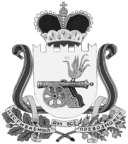 АДМИНИСТРАЦИЯВЯЗЬМА-БРЯНСКОГО  СЕЛЬСКОГО ПОСЕЛЕНИЯВЯЗЕМСКОГО  РАЙОНА   СМОЛЕНСКОЙ  ОБЛАСТИП О С Т А Н О В Л е н и е от 01.02.2018                                                                                                            № 4В соответствии с Федеральным законом от 6 октября 2003 года № 131-ФЗ «Об общих принципах организации местного самоуправления в Российской Федерации», Федеральным законом от 23 ноября 2009 года № 261-ФЗ «Об энергосбережении и повышении энергетической эффективности и о внесении изменений в отдельные законодательные акты Российской Федерации», руководствуясь Уставом Вязьма-Брянского сельского поселения Вяземского района Смоленской области, Администрация Вязьма-Брянского сельского поселения Вяземского района Смоленской области    п о с т а н о в л я е т:	1. Утвердить прилагаемую  программу «Энергосбережение и повышение энергетической эффективности Администрации Вязьма-Брянского сельского поселения Вяземского района Смоленской области» на 2017-2020 годы.	2. Признать утратившим силу постановление Администрации Вязьма-Брянского сельского поселения Вяземского района Смоленской области от 15.12.2016 № 126 «Об утверждении муниципальной программы «Энергосбережение и повышение энергетической эффективности Администрации Вязьма-Брянского сельского поселения Вяземского района Смоленской области» на 2016-2019 годы. 3. Настоящее постановление распространяет свои действия на правоотношения возникшие с 1 января 2017 года.4. Обнародовать данное постановление путем размещения на информационных стендах Администрации Вязьма-Брянского сельского поселения Вяземского района Смоленской области, и официальном сайте Администрации Вязьма-Брянского сельского поселения Вяземского района Смоленской области в информационно-телекоммуникационной сети «Интернет» (вязьма-брянская.рф). 5.  Контроль за исполнением настоящего постановления оставляю за собой.Глава  муниципального      образованияВязьма-Брянского  сельского  поселенияВяземского района Смоленской области                                     В.П. ШайтороваОб утверждении  программы «Энергосбережение и повышение энергетической эффективности Администрации Вязьма-Брянского сельского поселения Вяземского района Смоленской области» на 2017-2020 годы